Программа (комплекс мер) по совершенствованию показателя оценки механизмов управления качеством образовательной деятельности в МОБУ СОШ с. Янгискаин МР Гафурийский район РеспубликиБашкортостан «Система организации воспитания обучающихся»Обоснование целей и задач системы:Указами Президента Российской Федерации от 7 мая 2018 года №204 «О национальных целях и стратегических задачах развития Российской Федерации на период до 2024 года», от 21 июля 2020 года № 474 определены стратегические цели воспитания- воспитание гармонично развитой и социально ответственной личности на основе духовно-нравственных ценностей народов Российской Федерации, исторических и национально-культурных традиций и раскрытия таланта каждого человека. На достижение поставленной цели направлены мероприятия национального проекта «Образование», Стратегии развития воспитания в Российской Федерации на период до 2025 года, План основных мероприятий до 2020 года, проводимых в рамках Десятилетия детства, деятельность Общероссийской общественно-государственной детско-юношеской организации «Российское движение школьников. Воспитание детей и молодежи рассматривается как стратегический общенациональный приоритет, требующийконсолидации усилий различных институтов гражданского общества и ведомств на федеральном, региональном и муниципальном уровнях. Кроме того, Стратегия ориентирована на развитие социальных институтов воспитания, обновление воспитательного процесса в системе общего и дополнительного образования, в сферах физической культуры и спорта, культуры на основе сочетания отечественных традиций, современного опыта, достижений научных школ, культурно-исторического, системно- деятельностного подхода к социальной ситуации развития ребенка.Федеральным законом «О внесении изменений в Федеральный закон «Об образовании в Российской Федерации» по вопросам воспитания обучающихся» от 3 1.07.2020 № 304-ФЗ закреплены основные понятия и общие требования к организации воспитания.В пояснительной записке к законопроекту глава государства отметил, что в соответствии с поправками в Конституцию РФ,«дети	являются	важнейшим	приоритетом	государственной	политики,	государство	создает	условия,	способствующие всестороннему духовному, нравственному и интеллектуальному развитию детей».Воспитание - деятельность, направленная на развитие личности, создание условий для самоопределения и социализации обучающихся на основе социокультурных, духовно-нравственных ценностей и принятых в российском обществе правил и норм поведения в интересах человека, семьи, общества и государства, формирование у обучающихся чувства патриотизма, гражданственности, уважения к памяти защитников Отечества и подвигам Героев Отечества, закону и правопорядку, человекутруда и старшему поколению, взаимного уважения, бережного отношения к культурному • наследию и традициям многонационального народа Российской Федерации, природе и окружающей среде.Воспитательная работа должна вестись на основе рабочей программы и календарного плана. Их разработка - обязанность образовательных учреждений при участии ученических и родительских советов.Необходимость Программы организации воспитания в МОБУ СОШ с. Янгискаин обусловлена важностью усиления участия образовательных организаций, всех общественных институтов в решении задач воспитания, формирования социальных компетенций и гражданских установок у обучающихся. Для этого требуется разработка системы мер по формированию воспитательной компоненты на межведомственной основе. Программу воспитания необходимо воспринимать как конструктор для создания рабочей программы воспитания. Она позволяет образовательной организации, взяв за основу содержание основных ее разделов, корректировать их там, где это необходимо: добавлять нужные или удалять неактуальные материалы и мероприятия, приводя тем самым свою программу в соответствие с реальной деятельностью, которая школа будет осуществлять в сфере воспитания.Цель: наличие и функционирование школьной системы воспитания обучающихся на основе базовых российских ценностей, региональных, культурных и духовных традиций, нацеленной на создание социальной среды развития обучающихся, их воспитательную, учебную, внеучебную, социально значимую деятельность с учётом социально-экономических, культурно- исторических условий, ценностных установок и национальных традиций Республики Башкортостан, осуществляемую образовательными организациями в партнерстве с семьями и другими институтами гражданского общества.Задачи:Обеспечение поддержки семейного воспитания.Содействие формированию ответственного отношения родителей или законных представителей к воспитанию детей. Вовлечение родителей (законных представителей) обучающихся в реализацию системы воспитания и социализации обучающихся с целью повышения их педагогической культуры.Обеспечение условий для повышения социальной, коммуникативной и педагогической компетентности родителей.Повышение эффективности воспитательной деятельности в системе образования МОБУ СОШ с. Янгискаин.Обновление содержания воспитания, внедрение форм и методов, основанных на лучшем педагогическом опыте в сфере воспитания и способствующих совершенствованию и эффективной реализации воспитательного компонента федеральных государственных образовательных стандартов,Содействие популяризации в информационном пространстве традиционных российских культурных, в том числе эстетических, нравственных и семейных ценностей и норм поведения.Воспитание в детях умения совершать правильный выбор в условиях возможного негативного воздействия информационных ресурсов.Создание условий, методов и технологий для использования возможностей информационных ресурсов, в первую очередь информационно-телекоммуникационной сети Интернет, в целях воспитания и социализации детей.Формирование у обучающихся навыков и умений позитивного и полезного взаимодействия с информационной средой и обеспечение психологической защищённости от всех видов насилия.Поддержка ученического самоуправления и повышение роли организаций обучающихся в управлении образовательным процессом.Поддержка общественных объединений, содействующих воспитательной деятельности в образовательных и иных организациях.Привлечение детей к участию в социально значимых познавательных, творческих, культурных, краеведческих, спортивных и благотворительных проектах, в волонтерском движении.Развитие системы поддержки и реализации социальных инициатив (волонтерства) обучающихся.Создание условий для воспитания у детей активной гражданской позиции, гражданской ответственности, основанной на традиционных культурных, духовных и нравственных ценностях российского общества.Развитие культуры межнационального общения, формирование приверженности идеям интернационализма, дружбы, равенства, взаимопомощи народов республики, воспитание уважительного отношения к национальному достоинству людей, их чувствам, религиозным убеждениям.Развитие правовой и политической культуры детей, расширение конструктивного участия в принятии решений, затрагивающих их права и интересы, в том числе в различных формах самоорганизации, самоуправления, общественно значимой деятельности.Формирование стабильной системы нравственных и смысловых установок личности, позволяющих противостоять идеологии экстремизма, национализма, ксенофобии, коррупции, дискриминации по социальным, религиозным, расовым, национальным признакам и другим негативным социальным явлениям;Формирование у детей патриотизма, чувства гордости за свою Родину, малую Родину, готовности к защите интересов Отечества, ответственности за будущее России на основе развития программ патриотического воспитания детей, в том числе военно-патриотического воспитания.Формирование способности к духовно-нравственному развитию, чувству причастности к историко-культурной общности российского народа.Формирование осознанного отношения к Отечеству, малой родине, его прошлому, настоящему и будущему на основе исторических ценностей и роли республики в судьбе России.Повышение качества преподавания гуманитарных учебных предметов, обеспечивающего ориентацию обучающихся в современных общественно-политических процессах, происходящих в России и мире, а также осознанную выработку собственной позиции по отношению к ним на основе знания и осмысления истории, духовных ценностей и достижений нашей страны.Развитие у подрастающего поколения уважения к таким символам государства, как герб, флаг, гимн Российской Федерации, к историческим символам и памятникам Отечества,Формирование в школе системы оказания помощи детям в выработке моделей поведения в различных трудных жизненных ситуациях, в том числе проблемных, стрессовых и конфликтных.Развитие у детей нравственных чувств (чести, долга, справедливости, милосердия и дружелюбия).Создание равных для всех детей возможностей доступа к культурным ценностям, проведению культурных мероприятий, направленных на популяризацию российских культурных, нравственных и семейных ценностейСоздание условий для сохранения, поддержки и развития этнических культурных традиций и народного творчества.Содействие повышению привлекательности науки для подрастающего поколения, поддержку научно-технического творчества детей, вовлечение обучающихся в активную научную деятельность через расширение сети детских Технопарков (Кванториумов).Формирование у подрастающего поколения ответственного отношения к своему здоровью и потребности в здоровом образе жизни.Формирование в детской и семейной среде системы мотивации к активному и здоровому образу жизни, занятиям физической культурой и спортом, развитие культуры здорового питания.Создание для детей, в том числе детей с ограниченными возможностями здоровья, условий для регулярных занятий физической культурой и спортом, развивающего отдыха и оздоровления, в том числе на основе развития спортивной инфраструктуры и повышения эффективности ее использования.Развитие культуры безопасной жизнедеятельности, профилактику наркотической и алкогольной зависимости, табакокурения и других вредных привычек.Предоставление обучающимся условий для физического совершенствования на основе регулярных занятийфизкультурой и спортом в соответствии с индивидуальными способностями и склонностями детей.Формирования у детей умений и навыков самообслуживания, потребности трудиться, добросовестного, ответственного и творческого отношения к разным видам трудовой деятельности, включая обучение и выполнение домашних обязанностей;Содействия профессиональному самоопределению, приобщения детей к социально значимой деятельности для осмысленного выбора профессии.Воспитание чувства ответственности за состояние природных ресурсов, умений и навыков разумного природопользования, нетерпимого отношения к действиям, приносящим вред экологии.Содействие в организации сетевого и межведомственного взаимодействия методических объединений школы и организаций, осуществляющих деятельность в сфере дополнительного образования, для решения актуальных проблем воспитания.Обеспечение подготовки и переподготовки кадров по направлениям воспитания обучающихся.Создание условий для занятости, а также укрепления физического и психологического здоровья обучающихся в каникулярное время.Снижение количества правонарушений, совершенных несовершеннолетними, в том числе повторных.Учёт несовершеннолетних, не посещающих или систематически пропускающих по неуважительным причинам занятия в образовательных организациях;Разработка и внедрение в практику работы образовательных организаций программ, направленных на формирование законопослушного поведения несовершеннолетних;Вовлечение максимального количества обучающихся в участие в социально-психологическом тестировании,направленном на раннее выявление психологических «факторов риска» возможного вовлечения школьников в зависимое поведение, в том числе незаконного потребления наркотических средств и психотропных веществ;Организация летнего отдыха, досуга и занятости несовершеннолетних из семей, находящихся в сложной жизненной ситуации.Разработка системы мероприятий (программы по работе с классными руководителями).Развитие практики наставничества среди классных руководителей.Повышение квалификации и/или переподготовка педагогов, осуществляющих функции классного руководства.Повышение престижа педагогических профессий.Показатели, методы сбора:Описание методов обработки информации.Обработка информации производится через информационные системы, а также с помощью анализа.Методологический инструментарий мониторинга воспитания и социализации обучающихся .Тестирование (метод тестов) - исследовательский метод, позволяющий выявить степень соответствия планируемых и реально достигаемых результатов воспитания и социализации обучающихся путём анализа результатов и способов выполнения обучающимися ряда специально разработанных заданий.Опрос - получение информации, заключённой в словесных сообщениях обучающихся. Для оценки эффективности деятельности образовательного учреждения по воспитанию и социализации обучающихся используются следующие виды опроса:Анкетирование эмпирический социально-психологический метод получения информации на основании ответов обучающихся на специально подготовленные вопросы анкеты;Интервью - вербально-коммуникативный метод, предполагающий проведение разговора между исследователем и обучающимися по заранее разработанному плану, составленному в соответствии с задачами исследования процесса воспитания и социализации обучающихся. В ходе интервью исследователь не высказывает своего мнения и открыто не демонстрирует своей личной оценки ответов обучающихся или задаваемых вопросов, что создаёт благоприятную атмосферу общения и условия для получения более достоверных результатов;Беседа - специфический метод исследования, заключающийся в проведении тематически направленного диалога между исследователем и обучающимися с целью получения сведений об особенностях процесса воспитания и социализации обучающихся.Психолого-педагогическое наблюдение - описательный психолого-педагогический метод исследования, заключающийся в целенаправленном восприятии и фиксации особенностей, закономерностей развития и воспитания обучающихся. В рамках мониторинга предусматривается использование следующих видов наблюдения:Включённое наблюдение - наблюдатель находится в реальных деловых или неформальных отношениях с обучающимися, за которыми он наблюдает и которых он оценивает; узкоспециальное наблюдение - направлено на фиксирование строго определённых параметров (психологопедагогических явлений) воспитания и социализации обучающихся. Особо следует выделить психолого-педагогический эксперимент как основной метод исследования воспитания и социализации обучающихся.Основной целью исследования является изучение динамики процесса воспитания и социализации обучающихся в условиях разработанной школой Программой.В рамках реализации муниципальной программы (комплекса мер) применяются разнообразные методы обработки данных, которые можно разделить на нематематические и математические.К нематематическим методам обработки информации, используемым во всех мониторингах, относятся:Группировка - это метод разделения совокупности данных на группы с целью изучения ее структуры или взаимосвязей между компонентами. Данный метод используется для фиксации определенного качества, выявленного в ходе мониторинга и установлении совокупности явлений с данным качеством, что позволяет комплексно применить к ней технологический аппарат для обеспечения повышения качества функционирования.Классификация - это метод разделения множества объектов по определенному основанию. Данный метод позволяет представлять в надёжном и удобном для обозрения и распознавания виде всю изучаемую область и заключать в себе максимально полную информацию о ее объектах.Обобщение - это метод установления общих признаков исследуемого в мониторинге явления. Данный метод позволяет сделать вывод, выразить основные результаты в общем положении, придать общее значение чему-либо. В рамках мониторинга с использованием данного метода можно формулировать прогнозы будущих изменений, учитывая схожие условия и характеристики объектов.Трансформация отображения аналитических данных - это метод изменения формы информации без изменения ее содержания. Данный метод применяется при переводе полученных данных в табличный, графический, схематичный или текстовый формат для повышения удобства использования аналитического материала в ходе его обобщения или составления аналитического отчета.Сопоставление - метод сравнения объектов (явлений, идей, результатов мониторинга и т.д.), выделение в них общего и различного с целью классификации и типологии. Данный метод используется при определении преимуществ субъектов мониторинга, выстраивании рейтингов по тому или иному параметру, формулировке заключений. К математическим методам обработки данных, применяемых в рамках проведения во всех мониторингах результативности сопровождения школ с низкими образовательными результатами и школ, функционирующих в сложных социальных условиях, относятся: шкалирование - метод упорядочения совокупности значений величины, которая служит основой для ее измерения. Данный метод используется в мониторинге по оценке предметных компетенций при определении уровней их сформированности и принятии мер по устранению предметных дефицитов учителя, а также сопоставительный анализ результатов всех оценочных процедур.ранжирование-метод упорядочения данных по возрастанию или убыванию значений величин, Данный метод применяется во всех мониторингах при установлении крайних и медианных значений проявления изучаемого показателя, позволяющих установить состояние систем и оценить объем мер по улучшению сложившейся ситуации; медиана-метод определения среднего значения упорядоченной совокупности переменных. Данный метод применяется во всех мониторингах при определении средних значений, несоответствие которым может интерпретироваться как недостаток или превышение среднего показателя; среднее арифметическое-метод усреднения данных, определяемое как сумма всех значений множества, деленная их количество; расчет доли от общего числа-метод вычисления процентного соотношения повторений зафиксированного события в общей совокупности событий данного класса.Использование информационных систем для сбора информации.Информационные системы обеспечивают сбор, хранение, обработку, поиск, передачу информации, помогают анализировать состояние контролируемого явления:защищенные таблицы Excel с автоматизированной обработкой данных, фильтрацией информации по типам запросов;Эооф-формы для массовых опросов;З) тестовые оболочки, позволяющие дистанционно участвовать в тестировании;Мониторинг.Мониторинг соответствия программ воспитания и социализации образовательных организаций требованиям ФГОС (по заданию министра МОН РБ);Мониторинг	официальных	сайтов	органов	местного	самоуправления,	осуществляющих	управление	в	сфере образования, образовательных организаций;З. Мониторинг работы с детьми, состоящими на учете в КДНиЗП, неблагополучными семьями;4.Мониторинг вовлеченности обучающихся в социально-полезную детельность по направленностям (волонтерское (добровольческое) движение, Российское движение школьников, движение «Пионеры Башкортостана», движение «ЮИД»).Анализ, адресные рекомендации.По итогам проведения мониторинга показателей проводится анализ результатов мониторинга вышеназванных показателей. Анализ результатов проводится не по одной оценочной процедуре, а предполагает проведение комплексного анализа сопоставление результатов по нескольким оценочным процедурам:анализ организации работы по обеспечению прохождения курсов повышения квалификации, подготовки педагогов по приоритетным направлениям воспитания и социализации обучающихся;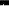 анализ информации по детям, вовлечённых в социально полезную деятельность по направленностям (волонтерское (добровольческое) движение, в мероприятия, направленные на развитие личности, создание условий для самоопределения и социализации обучающихся; анализ деятельности образовательных организаций по профилактике безнадзорности и правонарушений и оказание методической помощи.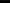 На основании проведения анализа разрабатываются адресные рекомендации (по выявленным проблемным позициям, группам риска, уровням управления), «дорожные карты».Меры, управленческие решения.Управленческие решения - это комплекс мер, состоящий из целенаправленных, взаимосвязанных, обладающих логической последовательностью действий, обеспечивающих достижение задач управления качеством образования. Например:решение о внесении изменений в перечень и содержание программ подготовки учителей, кадровые решения, поощрительные меры (награды, денежное стимулирование), решения по оказанию финансовой помощи 00.По итогам проведения анализа результатов мониторингов показателей принимаются меры, направленные на совершенствование системы воспитания и социализации обучающихся, проводится информационно-разъяснительная работа с работниками ОУ.Анализ эффективности принятых мер.После внедрения принятого управленческого решения проводится анализ эффективности принятых мер, по результатам которого могут формироваться новые цели, в соответствии с которыми определяются показатели и методы сбора информации, проводится мониторинг этих показателей, их анализ, разрабатываются адресные рекомендации и принимаются меры и управленческие решения, то есть выстраивается новый управленческий цикл. Подготовка аналитического отчета об эффективности принятых мер с указанием изменений в показателях системы воспитания и социализации обучающихся в сравнении с предыдущим периодом отдельно по каждому виду мониторинга.Отчет об анализе эффективности размещается на официальном сайте.ЛЕНаправлениядеятельностиНаименование показателяМетодика расчета показателяМетоды	сбораинформацииОтветственныеисполнители1.по	развитию социальных институтов воспитанияДоля семей, находящихся в социально	опасном положении, которым оказана помощь в обучении и воспитании детей от общегоколичества семейКол-во семей, находящихся в СОП которымоказана помощь в обучении и воспитании детей х 100 общее кол-во семейОтчет классного руководителяЗаместительдиректора по ВР  2.Подготовка кадровпо	приоритетным направлениям воспитания	и социализации обучающихсяДоля педагогов, прошедших подготовку по приоритетным направлениям воспитания и социализации обучающихся, от общего количества педагоговКол-во педагогов, прошедших подготовку по направлениям х 100 общее кол-во педагогов, прошедших подготовкуОтчет ОО о количестве слушателей курсов повышения квалификации по приоритетным направлениямвоспитанияАдминистрация школыДоля	образовательныхорганизаций, в которыхКол-во 00 в которых осуществляется комплексное	методическое, сопровождение деятельности педагогов по вопросам воспитания х 100 общее кол- во педагоговОтчет ООАдминистрация школыосуществляется комплексное методическое сопровождение деятельности педагогов по вопросам воспитания отобщего количества педагоговКол-во 00 в которых осуществляется комплексное	методическое, сопровождение деятельности педагогов по вопросам воспитания х 100 общее кол- во педагогов3.Развитиедобровольчества (волонтерства) средиДоля	обучающихся, участвующих вдобровольчествеКол-во обучающихся-участников х 100 общее кол-во обучающихсяИнформация ООЗаместитель директора по ВРобучающихся(волонтерстве),	отобщего количестваобучающихся4.Профилактика безнадзорностииправонарушенийДоля	обучающихся, состоящих на учете в кдн муниципалитета, от общегоколичества обкчающихсяКол-во	обучающихся, состоящих на учете в КДН х100	общее	кол-вообучающихсяИнформация КДН, полученная в рамкахЗаместитель директора по  ВРнесовершеннолетних обучающихсямежведомственного взаимодействияДоля	обучающихся,принявших	участие	в индивидуальной профилактической	работе (безнадзорность	и правонарушения несовершеннолетних обучающихся),	от общего количестваобучающихсяКол-во обучающихся, принявших участие в индивидуальной профилактической работе х 100 кол-во обучающихся поднаблюдениемИнформация КДН, полученная в рамкахмежведомственн ого взаимодействия Заместитель директора по          ВР5.По	эффективности деятельностипедагогическихработников	по классному руководствуДоля	педагогических работников, в отношении которых проводилась оценка эффективности деятельности по классному руководству отобщего количества педагоговКол-во педагогических работников, в отношении которых проводилась оценка эффективности деятельности по классному руководству х 100 общее кол-во педагоговИнформация ООЗаместительдиректора по ВР5.По	эффективности деятельностипедагогическихработников	по классному руководствуДоля	педагогических работников, осуществляющихдеятельность по классному руководству, получивших поощрение, от общегоколичества педагоговКол-во педагогических работников, осуществляющих деятельность по классному руководству, полууивших поощрение х 100 общее кол-во педагогов6.по	учету несовершеннолетних обучающихся, охваченных различнымиформами деятель- ности в период каникулярногоотдыхаКол-во	детей,		охваченных летне-оздоровительными мероприятиями					в каникулярное	время,	от общего				количества обучающихсяКол-во детей охваченных летне- оздоровительными мероприятиями вканикулярное время х 100 общее кол-во обучающихсяИнформация ООЗаместительдиректора по ВР